TWINNING PROJECTSupport to Development Process in the State Statistics Service of Ukraine with the Objective to Enhance its Capacity and Production Ukraine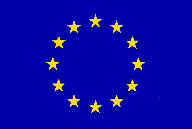 MISSION REPORTon8 Foreign Trade StatisticsActivity 8.3: Working missionMission carried out by Mr Søren Burman and Mr Casper Winther, Statistics DenmarkApril 8-10, 2015Version: DraftAuthor’s name, address, e-mail (keep the relevant information)Casper WintherDeputy Head, External Economy DivisionsStatistics DenmarkSejrøgade 11Tel: +45 39 17 3636Email: caw@dst.dkSøren BurmanSenior Advisor, External Economy DivisionsStatistics DenmarkSejrøgade 11Tel: +45 39 17 3029Email: sbu@dst.dkTable of contents Table of contents	3List of abbreviations	3Background information	41. General comments	42. Assessment and Results	43. Conclusions and recommendations	5Annex 1 Terms of Reference	8Annex 2. Meeting programme (agenda)	11Annex 3 Persons met	14Annex 4. SSSU’s service classification with comments.	15List of abbreviationsToR		Terms of ReferenceSSSU 		State Statistics Service of Ukraine SD		Statistics DenmarkBOP		Balance of PaymentsITSS		International trade in services statisticsITGS		International trade in goods statisticsBPM6		Balance of payments manual sixth editionBackground informationThe working mission (activity 8.3) under component 8 of the Twinning Project took place on April 8-10, 2015. The meetings were attended by experts of the SSSU and SD.   
The MS expert would like to thank the staff of the SSSU for their kind hospitality, very thorough preparations, and presentations as well as pleasant and fruitful collegial discussions during the mission.The participants agreed that a fourth meeting might be held in Kyiv in the fall of 2015 if SSSU find it necessary. Alternatively communication and recommendations could be done by email.1. General commentsThe mission was carried out according to the ToR and the mission programme.This activity aimed at the presenting the Danish method for calculating the service cost element in the import of merchandise trade, and the possibility of adapting this method on the Ukrainian system of statistics.Other issues that was discussed was the service classification of the SSSU with regard to the international standards, and a presentation of the work done so far on the back data calculations on processing services.2. Assessment and Results The activity on the first day started with a presentation of SD’s method of calculating the freight share on the import of merchandise trade and the share that is considered to be indirectly reported trade of transport and insurance services performed by Mr Søren Burman.The main point of the presentation was that an estimation of the FOB value for import of merchandise trade is crucial in order to calculate the indirectly imported trade of transport and insurance services. SD’s approach to an estimation of a FOB value for import of merchandise trade is based on the Norwegian method that focus on information collected from the custom authorities, identifying the transactions where the delivery terms of a given import is of the FOB type, and using these imports to calculate estimates for different combinations of good type, country and mode of transportation, which is then applied to the total import of goods, in order to get an estimate of the FOB value for the import of merchandise trade.Secondly the following information for merchandise trade is needed in order to calculate the indirectly reported transport and insurance services: The statistical value, the estimated FOB value for merchandise import, the invoice value, the mode of transportation, the goods type and the partner country. These values can be found on the custom declaration except for the FOB value on import.The calculation of the indirect service trade, including the estimation of the import of the merchandise trade at FOB values, can be done entirely by the international trade in services division, if they get access to the custom data, or if the international trade in services division get the needed variables mentioned above from the international trade in goods division.SSSU mentioned that the central bank of Ukraine estimates a freight share on the import of merchandise trade and allocate a part of this to the import of services, based on the method described in the BPM6 manual. SD argued that the method described in the BPM6 manual is not consistent with the ITS survey, since it could lead to under coverage and double counting, as described in the so called Glaab report from 2000.On day 2 the new service classification of the SSSU was discussed with respect to the consistency with the international agreed classification in UNs manual on statistics of international trade in services 2010. SD had a couple of comments and in cooperation with the SSSU a couple of service elements which was not in line with the international standards were identified. The SSSU service classification can be seen with comments in annex 4.After lunch the SSSU presented their travel account and the problems with the calculation of the consumption of same day tourist. SD suggested that they used mirror statistics of the neighbouring countries until a survey on the issue would be performed in the Ukrainian tourist statistical office.Later the SSSU presented preliminary results from the analysis of the processing services with respect to back casting data back to 2010. The analysis was based on the enterprises that had reported an import of raw material for processing, an export of processing services, and an export after processing. Furthermore, SSSU excluded enterprises where the processing fee exceeded the value-added, calculated as the export minus the imported raw material. This was done in order to exclude the cases where part of the processed goods was never re-exported, but sold directly in Ukraine after processing. The method showed promising results, and SD encouraged SSSU to continue and are looking forwad to see the final results.3. Conclusions and recommendations1) Freight adjustment (CIFFOB adjustment)SD recommends that the SSSU use the Norwegian approach to estimate the statistical FOB value for import of merchandise trade, since the available custom data looks very promising. It is also recommended that the estimate of the statistical FOB value is shared between the ITSS, ITGS and the Central Bank, to ensure that the same FOB value is used in the ITSS and the BOP statistic.SD recommends that SSSU applies the methods described in the Glaab report for calculating the indirectly reported service element of the merchandise trade rather than the method described in the BPM6 manual in order to ensure consistency when adding together goods and services. To ensure consistency between the ITSS and the BOP statistics, SSSU is encouraged to cooperate with the Central Bank on the calculation of the freight adjustment. The ideal solution would be to have only one of the institutions calculate the freight adjustment, and share the results with the other institution. 2) Service classificationSD recommends that the identified service elements in the new service classification that are inconsistent with the international standards (the relevant codes are flagged in annex 4) are adjusted to be in line with the Ebops2010.3) Backdata calculation of processing servicesSSSU has applied one of the methods discussed on an earlier mission to calculate an estimate for processing services on the data back to 2010. SD finds the preliminary results promising and looks forward to see the final estimates.Other conclusionsIt was agreed that a fourth mission could take place in Kiev in the fall (September) of 2015 if the SSSU find it necessary. Alternatively communication and recommendations could be done by email.Annex 1 Terms of ReferenceEuropean Union Twinning Project Support to Development Process in the State Statistics Service of Ukraine with the Objective to Enhance its Capacity and ProductionTwinning No.: UA/13/ENP/ST/38Terms of Referencefor a short-term mission to the State Statistics Service of Ukraine Component 8 Foreign Trade Statistics Activity 8.3 Working mission08–10 April, 2015 General information Statistics Denmark in partnership with INSEE France, Statistics Lithuania, Statistics Finland, Central Statistical Bureau of Latvia, is leading the EU-Twinning project on “Support to Development Process in the State Statistics Service of Ukraine with the Objective to Enhance its Capacity and Production” in Ukraine. The beneficiary is the State Statistics Service of Ukraine.This activity is implemented under the Component 8 Foreign Trade Statistics.Purpose of the mission Analyse and assess methodological approaches for calculating transport and insurance services in foreign trade, which have not been accounted before.Get expert recommendations on application of these methodological approaches to calculation of transport and insurance services in foreign trade in Ukraine.Get expert advice on correlation of accounting in foreign trade in goods and services during the transition to a new accounting system in foreign trade statistics with the possibility to use the aforesaid statistical information when doing retrospective calculations of the above mentioned services.Analyse and assess the results of experimental retrospective calculations of volumes of processing and repair services in line with the introduced system of accounting and classification. Get expert advice on the issue. Discuss further activities to improve the methodology of foreign trade in services.Preliminary scheduling:Wednesday, 08 April, 2015Discussion of the mission programme and tasks.Presentation of the calculation model and the breakdown of insurance and freight services in foreign trade (Statistics Denmark).Analysis and assessment of methodological approaches for calculating transport and insurance services in foreign trade, which have not been accounted before in Ukrainian statistics.Questions and answers. Thursday, 09 April, 2015Discussion on the possibility to apply Danish methodological approaches to calculate transport and insurance services in foreign trade (in Denmark) to calculation of transport and insurance services in foreign trade in Ukraine. Expert advice on correlation of accounting in foreign trade in goods and services during the transition to a new accounting system in foreign trade statistics with the possibility to use the aforesaid statistical information when doing retrospective calculations of the above mentioned services.Presentation of the results of experimental retrospective calculations of volumes of processing and repair services in line with the introduced system of accounting and classification of services (SSSU). Questions and answers. Friday, 10 April, 2015Expert assessment of compliance of Ukrainian statistical practice in foreign trade in services with European standards.Expert recommendations on further activities to improve the methodology of foreign trade in services. Discussion, debriefing. Consultant and partner Statistics DenmarkMr Casper Winter (DK)Mr Søren Burman (DK)Beneficiary Institution: Mr Anatoliy Fryzorenko, Director, Trade statistics Department, SSSUMs Valentyna Kruglyak, Deputy Director, Trade statistics Department, SSSUMs Tetyana Poremska, Head of the Unit, Foreign trade statistics, SSSU Mr Viktor Kostyrko, Chief specialist-economist, Foreign trade statistics, SSSU Ms Olga Dolinska, Chief specialist-economist, Foreign trade statistics, SSSU Ms Ganna Opanasenko, Chief specialist-economist, Foreign trade statistics, SSSUAnnex 2. Meeting programme (agenda)European Union Twinning Project Support to Development Process in the State Statistics Service of Ukraine with the Objective to Enhance its Capacity and ProductionTwinning No.: UA/13/ENP/ST/38MISSION PROGRAMME Working meetings between the EU experts (INSEE France) and representatives of the Department of macroeconomic statistics (SSSU) within the framework of the Twinning Project “Support to Development Process in the State Statistics Service of Ukraine with the Objective to Enhance its Capacity and Production”. Component 8 Foreign Trade Statistics, Activity 8.3 Working mission8–9 April, 2015Component 8 Foreign Trade StatisticsActivity 8.3 Working missionExperts:Mr Casper Winter (DK)Mr Søren Burman (DK)Working language: EnglishInterpreter: Vakhtang MikadzeAnnex 3 Persons metSSSU:Anatoliy Fryzorenko, Director, Trade statistics DepartmentValentyna Kruglyak, Deputy Director, Trade statistics DepartmentTetiana Poremska, Head of the Unit, Foreign trade statisticsViktor Kostyrko, Chief specialist-economist, Foreign trade statisticsGanna Opanasenko, Chief specialist-economist, Foreign trade statisticsMarissa XXX, Foreign trade in goods statisticsMarina XXX, Methodologst….RTA Team:Irina Bernstein, RTAOlga Burbelo, RTA assistantVakhtang Mikadze, RTA interpreterAnnex 4. SSSU’s service classification with comments.CLASSIFICATION OF EXTERNAL ECONOMIC SERVICES (CEES) 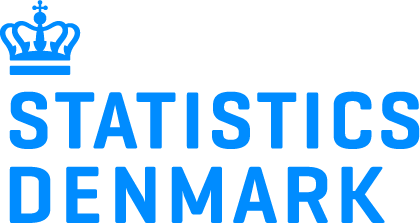 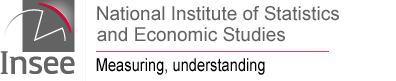 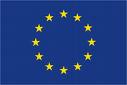 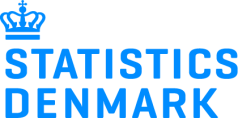 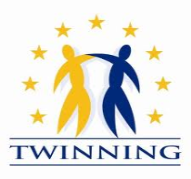 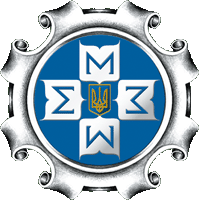 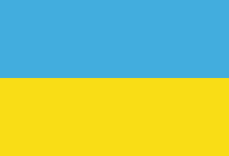 MorningAfternoonTuesday07/04/201523:55 Arrival to Kyiv (Boryspil airport)Transfer from the airport arranged with Vitaliy (+380934171888) (price: €25) You can pay on your way home, €50 roundtripReservation at the Hotel Rus:Mr Casper Winter # 1520866Mr Søren Burman # 1520867(room type: business class)Wednesday08/04/201509:30 Arrival to the SSSU Address: 3 Shota Rustaveli Str., Press centerAt the entrance to the SSSU you will be picked up by K.Zhulay, Protocol Department10:00-13:00Discussion of the mission programme and tasks. Presentation of the calculation model and the breakdown of insurance and transportation services in foreign trade (Statistics Denmark).Analysis and assessment of methodological approaches for calculating transport and insurance services in foreign trade, which have not been accounted before in Ukrainian statistics.Questions and answers.14:30-17:00To be continuedThursday09/04/201509:30 Arrival to the SSSU Address: 3 Shota Rustaveli Str., Press centerAt the entrance to the SSSU you will be picked up by K.Zhulay, Protocol Department10:00-13:00Discussion on the possibility to apply Danish methodological approaches to calculate transport and insurance services in foreign trade (in Denmark) to calculation of transport and insurance services in foreign trade in Ukraine. Expert advice on correlation of accounting in foreign trade in goods and services during the transition to a new accounting system in foreign trade statistics with the possibility to use the aforesaid statistical information when doing retrospective calculations of the above mentioned services.Presentation of the results of experimental retrospective calculations of volumes of processing and repair services in line with the introduced system of accounting and classification of services (SSSU). Questions and answers.14:30-17:00Expert assessment of compliance of Ukrainian statistical practice in foreign trade in services with European standards.Expert recommendations on further activities to improve the methodology of foreign trade in services. Discussion, debriefing.Friday 10/04/201515:45 Departure from Kiev (Boryspil)Transfer to the airport arranged with Vitaliy (+380933203140)CODEName01.Processing of physical resources 01.01Processing of goods that is not re-exported and sold in the processing economy01.01.01Processing of goods that is not re-exported and sold in the processing economy01.01.01aValue of goods for processing obtained from client 01.01.01bValue of the processed goods returned to customer 01.01.02Processing of goods in military-industrial complex that is not re-exported and sold in the processing economy01.02Processing of goods that is re-exportedKeep in mind the goods bought abroad for processing abroad and the goods sold before returning to the domestic economy has to be collected in order to make a consistent BOP figure.IE. If some goods were send abroad for processing, and an additional good was bought abroad in order to make the final good, before the goods are returning to the domestic economy, the value of the additional goods should be collected.If goods send for processing abroad never returns to the domestic country, but are sold directly after being processed, the value of the sale should be collected.01.02.01Processing of goods that is re-exported 01.02.01aValue of goods supplied to be processed 01.02.01bValue of goods returned after processing 01.02.02Processing of goods in the military-industrial complex that is re-exported02.Repair and technical maintenance not related to other categories02.01Repair of machinery and equipment 02.01.01Repair of machine tools and mechanical equipment 02.01.02Repair of lighting and other electrical equipment02.01.03Repair of optical and photographic equipment 02.01.04Repair of medical, surgery and orthopaedic equipment02.01.05Repair of agricultural machinery02.01.06Repair of other general purpose machinery02.02Capital renovation of vehicles 02.02.01Capital renovation of sea and river vessels 02.02.02Overhaul of aircraft and spacecraft   02.02.03Capital renovation of railway locomotives and other rolling stock02.02.04Capital renovation of road transport 02.02.05Overhaul  of other transport equipment and vehicles02.03Routine repair and maintenance of vehicles02.03.01Repair and maintenance of ships and boats 02.03.02Routine repair and maintenance of water transport 02.03.03Routine repair and maintenance of aircraft02.03.04Routine repair and maintenance of spacecraft 02.03.05Routine repair and maintenance of rail vehicles  02.03.06Repair and maintenance of cars  02.04Repair of equipment, home appliances and tools02.04.01Repair of home appliances 02.04.02Repair of watches and musical instruments02.04.03Repair of office equipment and computers. Repair of computers and servers should be included in Ebops item 9.2.2.02.04.04Repair of measurement and control instruments 02.04.05Repair of electricity distribution and control apparatus. Repair and maintenance of buildings, plants and installations should be included in Ebops item 5.1 or 5.2.02.04.06Repair of broadcasting and retransmission equipment02.04.07Repair for sound and image reproduction 02.04.08Repair of other equipment, home appliances and tools  02.05Repair of engines, generators and transformers. Repair and maintenance of buildings, plants and installations should be included in Ebops item 5.1 or 5.2.02.06Repair and maintenance of military special purpose vehicles, military equipment, weapons and ammunition 02.07Repair of other goods 03.Transport servicesSSSU is aware that the subdivision of the transport items are not consistent with the Ebops.03.01Sea transportation services03.01.01Sea and coastal passenger transportation services (Ebops item 3.1.1)03.01.02Sea and coastal freight transportation services (Ebops item 3.1.2)03.01.03Sea transport and forwarding services. This is not consistent with the manual. Includes services that should be reported under ebops item 3.1.1, 3.1.2 and 3.1.3. 03.01.04Services related to the provision of maritime transport infrastructure (Ebops item 3.1.3)03.01.05Agenting and chartering the sea fleet. This is not consistent with the manual. Includes services that should be reported under ebops item 3.1.1, 3.1.2 and 3.1.3.03.02River transportation services (Ebops item 3.8)03.02.01Inland passenger water transportation services 03.02.02Inland freight water transportation services 03.02.03Inland water transport and forwarding services (see 03.01.03)03.02.04Services related to the provision of river transport infrastructure 03.02.05Agenting and chartering the river transport (see 03.01.05)03.03Air transportation services (Ebops item 3.2)03.03.01Passenger air transportation services 03.03.02Freight air transportation services 03.03.03Air transport and forwarding services (see 03.01.03)03.03.04Services related to the provision of air transport infrastructure 03.03.05Agenting and chartering the air transport (see 03.01.05)03.04Space transportation services  (Ebops item 3.5)03.05Rail transportation services (Ebops item 3.6)03.05.01Passenger rail transportation services 03.05.02Freight rail transportation services 03.05.03Rail transport and forwarding services (see 03.01.03)03.05.04Services related to the provision of rail transport infrastructure 03.06Road transportation services  (Ebops item 3.7)03.06.01Passenger road transportation services03.06.02Freight road transportation services  03.06.03Road transport and forwarding services (see 03.01.03)03.06.04Services related to the provision of road transport infrastructure 03.07Transport via pipeline (Ebops item 3.9)03.07.01Oil and petroleum products transportation03.07.02Natural gas transportation 03.07.03Water transportation 03.07.04Ammonia transportation 03.07.05Other pipeline transport 03.08Electricity transmission (Ebops item 3.10)03.09Other auxiliary and additional transportation services (Ebops item 3.11) 03.09.01Cargo handling by road – Should be included in the relevant auxiliary services above. Ie. If cargo handling is related to sea transportation, the value should be reported under ebops item 3.1.3.03.09.02Cargo warehousing and storage – Same as 03.09.0103.09.03Cargo packaging – Same as 03.09.0103.09.04Preparation of customs paperwork – Same as 03.09.0103.09.05Other transportation services 03.10Postal and courier activities (Ebops item 3.4)03.10.01Postal activities03.10.02Courier activities 04.Travel-related services General remark: An ”Other” entry is missing for the different sub divisions. Should include other goods and services bought while travelling (i.e. cinema tickets etc.)04.01Services related to business trips and negotiations (Ebops item 4.1.2)04.01.01Secondment accommodation  04.01.02Secondment catering 04.01.03Local transportation services during secondment 04.01.04Travel agencies and tour operators organizing secondments  04.02Services provided to the seasonal workers and employees of border areas (Ebops item 4.1.1)04.02.01Accommodation for seasonal workers 04.02.02Catering for seasonal workers  04.02.03Local transportation services for seasonal workers 04.02.04Travel agencies and tour operators serving seasonal workers and employees of border areas  04.03Supplying services during other business trips  (Ebops item 4.1.2)04.03.01Business trip accommodation 04.03.02Business trip catering 04.03.03Local transportation services during business trip04.03.04Travel agencies and tour operators organizing business trips  04.04Services related to educational trips (Ebops item 4.2.2)04.04.01Student accommodation 04.04.02Student catering services 04.04.03Local transportation services for students  04.04.04Education and related services. Note: Only for students traveling. If teachers are travelling or the service provided is of another nature it should be reported on Ebops item 11.2.2. 04.04.05Travel agencies and tour operators organizing educational trips 04.05Recreational trip services  (Ebops item 4.2.1)04.05.01Recreational trip accommodation  04.05.02Recreational trip catering 04.05.03Local transportation services during recreational trip 04.05.04Health Care and other related services. Note: Only for patients traveling. If medicinal personal is travelling or the service provided is of another nature it should be reported on Ebops item 11.2.1.04.05.05Travel agencies and tour operators organizing recreational trips 04.06Tourism services  (Ebops item 4.2.3)04.06.01Travel agencies and tour operators organizing travels 04.06.02The guide services 04.06.03Accommodation for travelers 04.06.04.Catering services for travelers 04.06.05Local transportation services for travelers 04.07Supplying services during other personal travels  (Ebops item 4.2.3)04.07.01Accommodation for personal traveling04.07.02Catering services for personal traveling 04.07.03Local transportation services for personal traveling   05.Services for construction 05.01Construction abroad Be aware of salary for local workforce and goods imported for construction. If the salary of foreign workforce is not reported here, it might be missing in the BOP compilation. Remember to subtract the goods imported for the construction, since these will already be in the International trade in goods statistics.05.01.01Demolition and site preparation  05.01.02Test drilling and boring 05.01.03Site preparation 05.01.04Construction of buildings 05.01.05Construction of roads and motorways 05.01.06Construction of railways 05.01.07Construction of runways 05.01.08Construction of sea and river structures 05.01.09Reconstruction, restoration and repair of buildings 05.01.10Reconstruction, restoration and repair of roads, motorways, railways and runways   05.01.11Other construction activities  05.01.12Electrical installation 05.01.13Installation activities 05.01.14Insulation works 05.01.15Sanitary engineering works 05.01.16Other construction installation05.01.17Plastering 05.01.18Joinery installations  05.01.19Floor and wall covering 05.01.20Painting and glazing05.01.21Decorative works 05.01.22Other building completion and finishing05.01.23Renting and leasing of construction machinery and equipment05.02Construction in domestic economy 05.02.01Demolition and site preparation  05.02.02Test drilling and boring 05.02.03Site preparation 05.02.04Construction of buildings 05.02.05Construction of roads and motorways 05.02.06Construction of railways 05.02.07Construction of runways 05.02.08Construction of sea and river structures 05.02.09Reconstruction, restoration and repair of buildings 05.02.10Reconstruction, restoration and repair of roads, motorways, railways and runways   05.02.11Other construction activities  05.02.12Electrical installation 05.02.13Installation activities 05.02.14Insulation works 05.02.15Sanitary engineering works 05.02.16Other construction installation05.02.17Plastering 05.02.18Joinery installations  05.02.19Floor and wall covering 05.02.20Painting and glazing05.02.21Decorative works 05.02.22Other building completion and finishing05.02.23Renting and leasing of construction machinery and equipment06.Insurance  06.01Life insurance (Ebops item 6.1.1)06.01aInsurance premiums (payments) from transactions of life insurance 06.01bInsurance payments, reimbursement, including annuities from transactions of life insurance06.02Pension coverage (Ebops item 6.4.1)06.02aInsurance premiums (payments) from transactions of pension coverage  06.02bInsurance payments, reimbursement from transactions of pension coverage 06.03Compulsory social security (Ebops item 6.1.3)06.03aInsurance premiums (payments) from transactions of compulsory social security 06.03bInsurance payments, reimbursement from transactions of compulsory social security 06.04Cargo and baggage insurance (Ebops item 6.1.2)06.04aInsurance premiums (payments) from transactions of cargo and baggage insurance 06.04bInsurance payments, reimbursement from transactions of cargo and baggage insurance 06.05Transport insurance (Ebops item 6.1.3)06.05aInsurance premiums (payments) from transactions of transport insurance 06.05bInsurance payments, reimbursement from transactions of transport insurance  06.06Other direct insurance (Ebops item 6.1.3)06.06aInsurance payments (premiums, contributions) from transactions of other direct insurance 06.06bInsurance claims, reimbursement from transactions of other direct insurance   06.07Reinsurance (Ebops item 6.2)06.07аInsurance payments (premiums, contributions) belonging to the reinsurers or obtained from those reinsured   06.07bInsurance payments, reimbursement paid to the reinsurers or those reinsured  06.08Auxiliary insurance services  (Ebops item 6.3)07.Financial service activities 07.01Directly paid financial services (07.01, 07.02 and 07.03 are all directly paid services)07.01.01Services supplied by Central Banks07.01.02Services supplied by the representatives of financial companies  07.01.03Services supplied by other financial institutions 07.02Other monetary intermediation (Ebops item 7.1)07.02.01Capital leasing07.02.02Credit granting 07.02.03Making deposit  07.02.04Other monetary intermediation irrelevant to the other categories  07.03Other activities auxiliary to financial services (Ebops item 7.1)07.03.01Financial market management activities 07.03.02Portfolio management activities 07.03.03Other activities auxiliary to financial services07.04Monetary intermediation indirectly calculated  (Ebops item 7.2)07.04aInterest income received from loans given 07.04bVolumes of credits from which incomes received 07.04cInterest expenses paid on deposits attracted07.04dVolumes of deposits for which expenses paid  08.Royalties and other services related to the use of intellectual property 08.01Franchise services and trademark use 08.02Licensing services08.02.01License to use the results of research and development (Ebops item 8.2). The buying and selling of the property right of outcome of research and development, should be put under ebops item 10.1.1.2.08.02.02Software licenses (Ebops item 8.3)08.02.03License for audio-visual products (Ebops item 8.4.1)08.02.04Other licensing (Ebops item 8.4.2)08.03Patent activities (Ebops item 8.2)08.04Other royalties (Ebops item 8.2)09.Telecommunications, computer and information service activities 09.01Telecommunications services 09.01.01General purpose network 09.01.02Services provided by the licensed operators 09.01.03Cell phone services 09.02Computer service activities  09.02.01Computer programming activities (Ebops item 9.2.1)09.02.02Data processing activities (Ebops item 9.2.1)09.02.03Data processing, hosting and related activities (Ebops item 9.2.1)09.02.04Other computer service activities (Ebops item 9.2.1)09.02.05Repair and maintenance of computers and office equipment (Ebops item 9.2.2)09.03Information service activities  09.03.01Information agency service activities (Ebops item 9.3.1)09.03.02Informatization consulting services (Ebops item 9.3.2)09.03.03Other information service activities (Ebops item 9.3.2)10.Business services  10.01R&D services The trade in patents and other rights from the outcome of research and development has to be included in the R&D services. Ebops item 10.1.1.2 is missing. 10.01.01Providing services to increase the stock of knowledge. (Ebops item 10.1.1.1) 10.01.02Other research services (Ebops item 10.1.2)10.02Professional and consulting services10.02.01Legal services (Ebops item 10.2.1.1)10.02.02Accounting, bookkeeping and auditing activities, tax consultancy (Ebops item 10.2.1.2)10.02.03Business consultancy activities (Ebops item 10.2.1.3)10.02.04Advertising, market research and public opinion polling (Ebops item 10.2.2)10.02.05Conventions and trade shows, organization of exhibitions (Ebops item 10.2.2). Is also recorded as a hereof item:Ebops item 10.2.2.110.02.06Consulting service activities (Ebops item 10.2.1.1). SD recommends that the English name is changed in other to prevent confusion for users of the statistic.10.02.07Public relations services (Ebops item 10.2.1.3)10.03Scientific and technical services  (Ebops item 10.3.1)10.03.01Architectural service activities (Ebops item 10.3.1.1)10.03.02Engineering services (Ebops item 10.3.1.2)10.03.03Technical testing and analysis (Ebops item 10.3.1.3)10.03.04Scientific and other technical services, certification activities (Ebops item 10.3.1.3)10.04Treatment and pollutant discharge elimination 10.04.01Waste processing (Ebops item 10.3.2.1)10.04.02Other pollutant discharge elimination (Ebops item 10.3.2.1)10.05Agriculture and mining activities    10.05.01Agriculture service activities (Ebops item 10.3.2.2)10.05.02Forestry, fishing and hunting service activities  (Ebops item 10.3.2.2)10.05.03Extraction of crude petroleum, natural gas and hydrocarbons  (Ebops item 10.3.2.3)10.05.04Mining (Ebops item 10.3.2.3)10.06Operating leasing services   (Ebops item 10.3.3)Renting and leasing of ships, aircrafts and buildings without servicemen are missing.10.06.01Services related to operating of own real estate. All services regarding buildings should be reported under Ebops item 10.3.5.10.06.02Services related to renting of own real estate. All services regarding buildings should be reported under Ebops item 10.3.5.10.06.03Intermediary and real estate agency activities. All services regarding buildings should be reported under Ebops item 10.3.5.10.06.04Renting and leasing of motor vehicles without servicemen  10.06.05Renting and leasing of other vehicles without servicemen  10.06.06Renting and leasing of other machinery, equipment without servicemen  10.06.07Renting and leasing of other personal appliances  10.07Trade and intermediary services (Ebops item 10.3.4).10.07.01Services related to the sale of motor vehicles and motor vehicle parts and accessories 10.07.02Services related to the retail sale of automotive fuel10.07.03Services related to the retail sale of household wares10.07.04Services related to the wholesale trade10.07.05Services related to the other intermediary services in retail trade   10.07.06Services related to the other intermediary services in wholesale trade 10.08Other business services  (Ebops item 10.3.5)10.08.01Employment placement, recruiting and staffing  10.08.02Investigation activities and security10.08.03Different business services n.e.c.  Including services related to buildings.11.Services for individuals, cultural and recreation servicesItems for educational and health services is missing. Ebops item 11.2.1 and 11.2.2. These services are not included in the travel account, and should be recorded here.11.01Audio-visual and related services  11.01.01Audio-visual services11.01.02Artistic services11.02Cultural and recreational services (Ebops item 11.2.3)11.02.01Recreational services (Ebops item 11.2.3)11.02.02Probate services/Claiming the inheritance. Legal service. Should be reported under Ebops item 10.2.1.111.03Other individual services (Ebops item 11.2.4)11.03.01Social work activities 11.03.02Other personal services 12.Public and Government services  12.01Embassy and Consular Agency service activities  12.02Public services related to the activities of international organizations (Ebops item 12.3)12.03Justice and legal services within the competence of the State (Ebops item 12.3)12.04Military missions, units and institutions activities  (Ebops item 12.2)12.05Other Public services  (Ebops item 12.3)